Ich kann …die Binomialverteilung darstellen und interpretieren.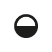 1	Zwei Würfel werden geworfen und die Augensumme notiert. a)	Berechne die Wahrscheinlichkeiten für die verschiedenen Augensummen und erstelle ein Histogramm.b)	Beschreibe das Histogramm.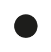 2	Die drei Diagramme veranschaulichen jeweils eine Binomialverteilung mit Parameter    undI	
II	
III	Ordne den verschiedenen Trefferwahrscheinlichkeiten das richtige Diagramm zu und begründe deine Entscheidung. 3	Vervollständige das symmetrische Histogramm mit    und berechne  .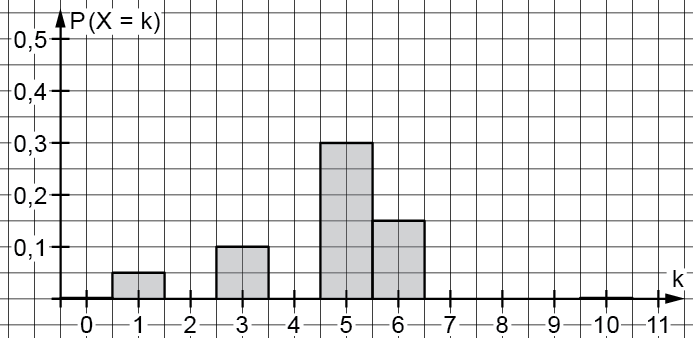 Ich kann …die Binomialverteilung darstellen und interpretieren.1	a) b)	Das Histogramm ist symmetrisch zur Geraden mit der Gleichung  . Die Wahrscheinlichkeit, die Augensumme 7 zu würfeln, ist am größten. 2	Diagramm 1 gehört zu II, denn    und somit muss bei 3 die größte Säule sein. Diagramm 2 gehört zu III, denn    und somit muss bei 5 die größte Säule sein.Diagramm 3 gehört zu I,    und somit muss bei 7 die größte Säule sein.  und  Arbeitsbuch StochastikSchritt 15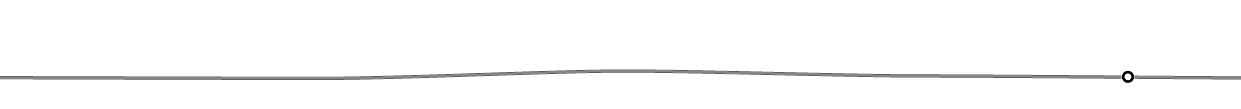 1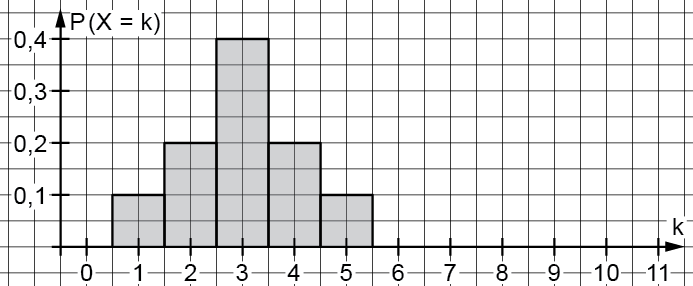 3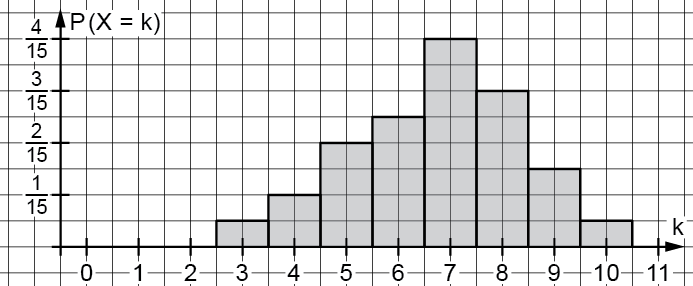 2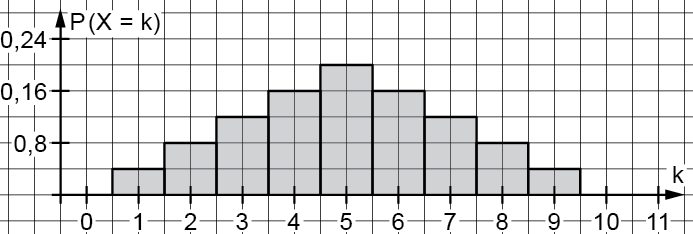 Arbeitsbuch StochastikLösungen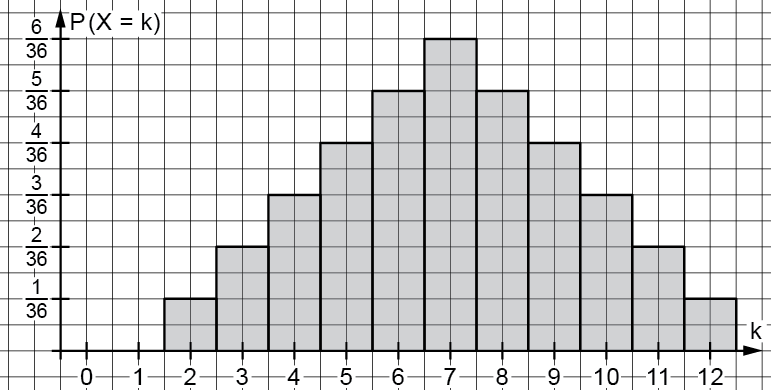 3	  symmetrisch zu    symmetrisch zu    symmetrisch zu    symmetrisch zu  Die Werte für    und    ergeben sich aufgrund der folgenden Überlegung. Die Summe aller Wahrscheinlichkeiten muss 1 ergeben: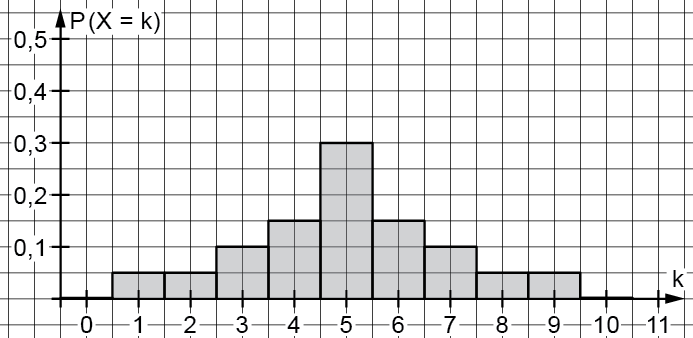 